Vadovaudamasis Lietuvos Respublikos vietos savivaldos įstatymo 29 straipsnio 8 dalies 2 punktu, Lietuvos Respublikos žmonių užkrečiamųjų ligų profilaktikos ir kontrolės įstatymo 25 straipsnio 3 dalimi ir 26 straipsnio 3 dalies 1 punktu, Lietuvos Respublikos Vyriausybės 2020 m. vasario 26  d. nutarimo Nr. 152 „Dėl valstybės lygio ekstremaliosios situacijos paskelbimo“ 3.2.1.1 ir 31.25 papunkčiais, Lietuvos Respublikos sveikatos apsaugos ministro – valstybės lygio ekstremaliosios situacijos valstybės operacijų vadovo 2021 m. birželio 30 d. sprendimo Nr. V-1552 „Dėl pradinio, pagrindinio ir vidurinio ugdymo organizavimo būtinų sąlygų“ 4.1 papunkčiu, siekdamas taikyti COVID-19 ligos (koronaviruso infekcijos) plitimą ribojantį rėžimą Vytauto Didžiojo universiteto klasikinio ugdymo mokyklos 1b ir 3b klasėse, atsižvelgdamas į Nacionalinio visuomenės sveikatos centro prie Sveikatos apsaugos ministerijos Kauno departamento 2021 m. rugsėjo 13 d. raštą Nr. (2-13 16.1.17 Mr)2-111592 ir Kauno miesto savivaldybės visuomenės sveikatos biuro 2021 m. rugsėjo 10 d. raštą Nr. SV-2-658: 1. N u s t a t a u,  kad Vytauto Didžiojo universiteto klasikinio ugdymo mokyklos dalis veiklos ribojama – ugdymo procesas įgyvendinamas nuotoliniu ugdymo proceso organizavimo būdu: 1.1.  1b klasėje – iki 2021 m. rugsėjo 16 dienos (įskaitytinai); 1.2.  3b klasėje – iki 2021 m. rugsėjo 15 dienos (įskaitytinai). 2. N u r o d a u,  kad šiuo įsakymu nustatytas švietimo įstaigos COVID-19 ligos (koronaviruso infekcijos) plitimą ribojantis rėžimas netaikomas vaikams, kurie persirgo COVID-19 liga (koronaviruso infekcija) ir: 2.1. kurių diagnozė buvo patvirtinta remiantis teigiamu SARS-CoV-2 PGR tyrimo ar antigeno testo rezultatu, o nuo teigiamo tyrimo rezultato praėjo ne daugiau kaip 210 dienų (bet ne anksčiau, nei asmeniui baigėsi paskirtos izoliacijos terminas), arba 2.2. kurie prieš mažiau nei 60 dienų yra gavę teigiamą (kai nustatomi anti-S, anti-S1 arba anti-RBD IgG antikūnai prieš SARS-CoV-2) kiekybinio ar pusiau kiekybinio serologinio imunologinio tyrimo atsakymą. 3. Į p a r e i g o j u  Kauno miesto savivaldybės administracijos Švietimo skyriaus vedėją Oną Gucevičienę informuoti laikinai einančią Vytauto Didžiojo universiteto klasikinio ugdymo mokyklos direktoriaus pareigas Jolantą Vengalienę apie šį įsakymą. 4. N u r o d a u  laikinai einančiai Vytauto Didžiojo universiteto klasikinio ugdymo mokyklos direktoriaus pareigas Jolantai Vengalienei paskelbti šį įsakymą Vytauto Didžiojo universiteto klasikinio ugdymo mokyklos interneto svetainėje, informuoti apie jį vaikų tėvus (įtėvius, globėjus), kitus suinteresuotus asmenis. 5. Šis įsakymas per vieną mėnesį nuo informacijos apie jį gavimo dienos gali būti skundžiamas Regionų apygardos administracinio teismo Kauno rūmams (A. Mickevičiaus g. 8A, Kaunas) Lietuvos Respublikos administracinių bylų teisenos įstatymo nustatyta tvarka. TAR objektas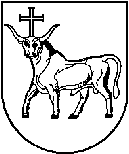 KAUNO MIESTO SAVIVALDYBĖS ADMINISTRACIJOS DIREKTORIUSKAUNO MIESTO SAVIVALDYBĖS ADMINISTRACIJOS DIREKTORIUSKAUNO MIESTO SAVIVALDYBĖS ADMINISTRACIJOS DIREKTORIUSĮSAKYMASĮSAKYMASĮSAKYMASDĖL VYTAUTO DIDŽIOJO UNIVERSITETO KLASIKINIO UGDYMO MOKYKLOS DALIES VEIKLOS RIBOJIMODĖL VYTAUTO DIDŽIOJO UNIVERSITETO KLASIKINIO UGDYMO MOKYKLOS DALIES VEIKLOS RIBOJIMODĖL VYTAUTO DIDŽIOJO UNIVERSITETO KLASIKINIO UGDYMO MOKYKLOS DALIES VEIKLOS RIBOJIMO2021 m. rugsėjo 13 d.  Nr. A-32382021 m. rugsėjo 13 d.  Nr. A-32382021 m. rugsėjo 13 d.  Nr. A-3238KaunasKaunasKaunasAdministracijos direktoriusVilius Šiliauskas